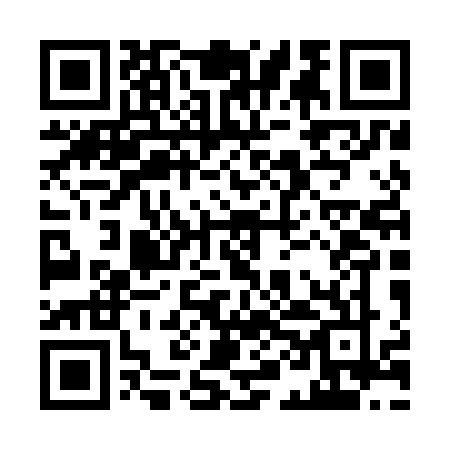 Ramadan times for Gadno, PolandMon 11 Mar 2024 - Wed 10 Apr 2024High Latitude Method: Angle Based RulePrayer Calculation Method: Muslim World LeagueAsar Calculation Method: HanafiPrayer times provided by https://www.salahtimes.comDateDayFajrSuhurSunriseDhuhrAsrIftarMaghribIsha11Mon4:304:306:2512:124:036:006:007:4912Tue4:284:286:2312:124:046:026:027:5113Wed4:254:256:2112:124:066:046:047:5214Thu4:224:226:1812:114:076:066:067:5415Fri4:204:206:1612:114:096:076:077:5716Sat4:174:176:1412:114:106:096:097:5917Sun4:154:156:1112:114:126:116:118:0118Mon4:124:126:0912:104:136:136:138:0319Tue4:094:096:0612:104:156:156:158:0520Wed4:074:076:0412:104:166:166:168:0721Thu4:044:046:0212:094:186:186:188:0922Fri4:014:015:5912:094:196:206:208:1123Sat3:583:585:5712:094:206:226:228:1324Sun3:553:555:5412:084:226:236:238:1525Mon3:533:535:5212:084:236:256:258:1826Tue3:503:505:5012:084:256:276:278:2027Wed3:473:475:4712:084:266:296:298:2228Thu3:443:445:4512:074:276:316:318:2429Fri3:413:415:4312:074:296:326:328:2630Sat3:383:385:4012:074:306:346:348:2931Sun4:354:356:381:065:317:367:369:311Mon4:324:326:351:065:337:387:389:332Tue4:294:296:331:065:347:397:399:363Wed4:264:266:311:055:357:417:419:384Thu4:234:236:281:055:367:437:439:415Fri4:204:206:261:055:387:457:459:436Sat4:174:176:241:055:397:477:479:457Sun4:144:146:211:045:407:487:489:488Mon4:114:116:191:045:417:507:509:509Tue4:074:076:171:045:437:527:529:5310Wed4:044:046:141:045:447:547:549:56